ПРОЕКТ                вносится Администрацией Елизовского муниципального районаГлава Администрации Елизовского муниципального района_____________  Р.С. Василевский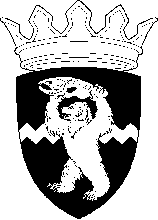 РОССИЙСКАЯ ФЕДЕРАЦИЯКАМЧАТСКИЙ КРАЙЕЛИЗОВСКИЙ МУНИЦИПАЛЬНЫЙ РАЙОНДУМА ЕЛИЗОВСКОГО МУНИЦИПАЛЬНОГО РАЙОНАРЕШЕНИЕ                          2016 г. №                 _                 сессия                      созыв                                                г. Елизово  	 Рассмотрев проект нормативного правового акта «Порядок подготовки, утверждения местных нормативов градостроительного проектирования Елизовского муниципального района и внесения изменений в них», руководствуясь Федеральным законом от 06 октября 2003 г. № 131-ФЗ «Об общих принципах организации местного самоуправления в Российской Федерации», статьей 29.4 Градостроительного кодекса Российской Федерации, Уставом Елизовского муниципального района, Дума Елизовского муниципального районаРЕШИЛА:   	1. Принять нормативный правовой акт «Порядок подготовки, утверждения местных нормативов градостроительного проектирования Елизовского муниципального района и внесения изменений в них».	2. Направить нормативно правовой акт «Порядок подготовки, утверждения местных нормативов градостроительного проектирования Елизовского муниципального района и внесения изменений в них» Главе Елизовского муниципального района для подписания и опубликования (обнародования) в установленном порядке.	3. Настоящее Решение вступает в силу с момента его принятия.Глава Елизовского муниципального района –Председатель думы Елизовскогомуниципального района					           А.А. Шергальдин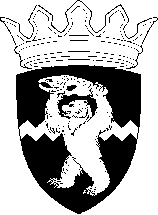 РОССИЙСКАЯ ФЕДЕРАЦИЯКАМЧАТСКИЙ КРАЙЕЛИЗОВСКИЙ МУНИЦИПАЛЬНЫЙ РАЙОНДУМА ЕЛИЗОВСКОГО МУНИЦИПАЛЬНОГО РАЙОНАНОРМАТИВНЫЙ ПРАВОВОЙ АКТПорядок подготовки, утверждения местных нормативов градостроительного проектирования Елизовского муниципального района и внесения изменений в нихПринят решением Думы Елизовского муниципального района от             №1. Порядок подготовки, утверждения местных нормативов градостроительного проектирования Елизовского муниципального района и внесения изменений в них разработан в соответствии с Градостроительным кодексом Российской Федерации.2. Решение о подготовке проекта местных нормативов градостроительного проектирования Елизовского муниципального района (далее - местные нормативы) принимается Администрацией Елизовского муниципального района путем издания муниципального правового акта.В решении о подготовке проекта местных нормативов определяется:- вид местного норматива градостроительного проектирования, подлежащий разработке;- сроки подготовки и иные вопросы организации работ по подготовке проекта местных нормативов.3. Проведение работ по подготовке проекта местных нормативов организует уполномоченный орган Администрации Елизовского муниципального района.4. Подготовка местных нормативов осуществляется в соответствии с требованиями Градостроительного кодекса Российской Федерации, а также с учетом:а) социально-демографического состава и плотности населения на территории Елизовского муниципального района;б) стратегии, прогнозов и программ комплексного социально-экономического развития Елизовского муниципального района;в) предложений органов местного самоуправления и заинтересованных лиц.5. Разработанный проект местных нормативов размещается на официальном сайте Администрации Елизовского муниципального района в телекоммуникационной сети "Интернет" и публикуется в порядке, установленном для официального опубликования муниципальных правовых актов, иной официальной информации, не менее чем за два месяца до их утверждения.6. Местные нормативы, изменения в местные нормативы утверждаются Думой Елизовского муниципального района и подлежат официальному опубликованию в печатных средствах массовой информации для опубликования муниципальных правовых актов и размещению на официальном сайте Администрации Елизовского муниципального района в телекоммуникационной сети "Интернет".7. Внесение изменений в местные нормативы осуществляется в соответствии с настоящим Порядком.8. Утвержденные местные нормативы подлежат размещению в федеральной государственной информационной системе территориального планирования в срок, не превышающий пяти дней со дня утверждения указанных нормативов.Глава Елизовского муниципального района                            А.А. Шергальдинот «____»____________2016 года№____О принятии «Порядка подготовки, утверждения местных нормативов градостроительного проектирования Елизовского муниципального района и внесения изменений в них»